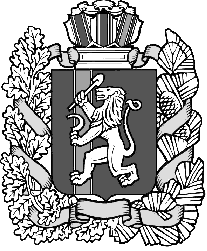 КРАСНОЯРСКИЙ КРАЙ ИЛАНСКИЙ РАЙОН          КАРАПСЕЛЬСКИЙ СЕЛЬСКИЙ СОВЕТ ДЕПУТАТОВРЕШЕНИЕ15.12.2021                                          с.Карапсель                           № 14-57-рОб отмене решения Карапсельского сельского Совета депутатов от 16.12.2012 №25-101-р «Об утверждении Положения о порядке материально- технического и организационного обеспечения  Карапсельского сельсовета Иланского района»В соответствии с Федеральным законом от 06.10.2003 N 131-ФЗ "Об общих принципах организации местного самоуправления в Российской Федерации", Уставом Карапсельского сельсовета Иланского района, сельский Совет депутатовРЕШИЛ:1. Решение Карапсельского сельского Совета депутатов от 16.12.2012 №25-101-р «Об утверждении Положения о порядке материально- технического и организационного обеспечения  Карапсельского сельсовета Иланского района» считать утратившим силу.2. Контроль за исполнением настоящего решения возложить на комиссию по бюджету(Павкович Э.Г.).3.   Решение вступает в законную силу в день, следующий за днем опубликования в газете «Карапсельский вестник» и подлежит опубликованию на официальном сайте администрации Карапсельского сельсовета Иланского района Красноярского края.  Председатель КарапсельскогоСельского Совета депутатов                                                         И.Н. БорисоваГлава сельсовета                                                                             И.В. БукатичУтвержденорешением Совета депутатов№ 25-101-р от 16.12.2012гПОЛОЖЕНИЕО ПОРЯДКЕ МАТЕРИАЛЬНО-ТЕХНИЧЕСКОГО И ОРГАНИЗАЦИОННОГООБЕСПЕЧЕНИЯ  КАРАПСЕЛЬСКОГО СЕЛЬСОВЕТА ИЛАНСКОГО РАЙОНАГлава 1. ОБЩИЕ ПОЛОЖЕНИЯ1.1. Положение о порядке материально-технического и организационного обеспечения Карапсельского сельсовета Иланского района (далее - Положение) разработано в соответствии с Федеральным законом от 06.10.2003 N 131-ФЗ "Об общих принципах организации местного самоуправления в Российской Федерации", п.1.21 ст.23 Устава Карапсельского сельсовета Иланского района  Красноярского края1.2. Настоящее Положение определяет порядок материально-технического и организационного обеспечения и направлено на создание необходимых условий по осуществлению ими полномочий по решению вопросов местного значения.1.3. Понятия, используемые в настоящем Положении:материально-техническое обеспечение - снабжение Карапсельского сельсовета Иланского района материальными средствами, необходимыми им для решения вопросов местного значения;организационное обеспечение - комплекс мер по организации деятельности органов местного самоуправления муниципального образования  по решению вопросов местного значения и государственных полномочий, переданных на основании федерального и областного законодательства.Глава 2. ПОРЯДОК МАТЕРИАЛЬНО-ТЕХНИЧЕСКОГО ОБЕСПЕЧЕНИЯМУНИЦИПАЛЬНОГО ОБРАЗОВАНИЯ2.1. Материально-техническим обеспечением муниципального образования  являются различные мероприятия по обеспечению органов местного самоуправления необходимым оборудованием, оргтехникой, предоставлению им необходимых информационных и справочных материалов, в том числе:хозяйственное содержание административных зданий и иных имущественных объектов органов местного самоуправления, а также прилегающих к ним территорий;оплата коммунальных услуг, услуг всех видов связи;техническое обслуживание зданий, проведение ремонтных и благоустроительных работ, охрана помещений;организация и содержание рабочих мест, в том числе оборудование мебелью;компьютерное и иное техническое и канцелярское обеспечение деятельности органов местного самоуправления муниципального образования;транспортное обслуживание органов местного самоуправления муниципального образования при исполнении ими своих полномочий;машинописные и множительно-копировальные работы, приобретение и изготовление бланочной продукции, переплет документов;иные мероприятия, направленные на обеспечение деятельности органов местного самоуправления.2.2. К средствам материально-технического обеспечения относятся:основные средства со сроком полезного использования более 12 месяцев службы (здания, сооружения и передаточные устройства, оборудование и оргтехника, мебель, средства связи, транспортные средства и прочие основные средства);материальные запасы со сроком полезного использования менее 12 месяцев независимо от их стоимости и не относящиеся к основным средствам (канцелярские принадлежности, запасные части к оргтехнике, хозяйственные товары и т.п.);работы и услуги, выполняемые сторонними организациями и направленные на создание нормальных условий труда служащих администрации и Совета депутатов Карапсельского сельсовета Иланского района (транспортные услуги, услуги телефонной и почтовой связи, коммунальные услуги, услуги по содержанию имущества администрации и Совета депутатов муниципального образования, включая ремонт, консультационные услуги, услуги по программному обеспечению, услуги привлекаемых лиц по выполнению договоров подряда, оказанию услуг, другие непредвиденные работы и услуги).Все материальные ценности с длительным сроком эксплуатации находятся на ответственном хранении у соответствующих материально ответственных лиц. С такими лицами заключается договор о полной материальной ответственности.2.3. Организация материально-технического обеспечения администрации муниципального образования возлагается на главу Карапсельского сельсовета. Глава муниципального поселения вправе назначить лиц, ответственных за исполнение функций по организации материально-технического обеспечения администрации.2.4. Организация материально-технического обеспечения Совета депутатов муниципального образования  возлагается на председателя Совета депутатов. Председатель Совета депутатов в целях реализации полномочий по материально-техническому обеспечению вправе назначить лиц, ответственных за исполнение данных функций.2.5. Материально-техническое обеспечение администрации муниципального образования и ее структурных подразделений, Совета депутатов, в том числе аппарата Совета, осуществляется в соответствии со сметами расходов на содержание органов местного самоуправления муниципального образования.2.6. Бюджетные заявки (смета расходов) на очередной финансовый год о выделении средств на материально-техническое обеспечение администрации муниципального образования и ее структурных подразделений, Совета депутатов составляются, согласовываются и утверждаются в соответствии с Положением о бюджетном процессе в Карапсельском сельсовете Иланского района.К представленным сметам расходов прилагается пояснительная записка с обоснованием требуемых расходов. Дополнения (уточнения, изменения) в поданную заявку (смету) могут вноситься в процессе подготовки проекта местного бюджета в порядке, установленном нормативными и иными правовыми актами органов местного самоуправления муниципального образования. 2.7. Глава Карапсельского сельсовета Иланского района (в его отсутствие заместитель в пределах своих полномочий по курируемым направлениям на основании распоряжения главы) и председатель Совета депутатов являются главными распорядителями средств, выделенных на содержание соответственно администрации и сельского Совета депутатов.Глава 3. ОРГАНИЗАЦИОННОЕ ОБЕСПЕЧЕНИЕ ОРГАНОВ МЕСТНОГОСАМОУПРАВЛЕНИЯ МУНИЦИПАЛЬНОГО ОБРАЗОВАНИЯКАРАПСЕЛЬСКИЙ СЕЛЬСОВЕТ3.1. Организационное обеспечение деятельности Совета депутатов и администрации Карапсельского сельсовета Иланского района осуществляют соответственно председатель Совета депутатов и глава Карапсельского сельсовета Иланского района. 3.2. Организационным обеспечением органов местного самоуправления муниципального образования Карапсельский сельсовет являются организационные действия по подготовке и проведению мероприятий, отнесенных к полномочиям органов местного самоуправления действующим законодательством Российской Федерации, Красноярского края, Уставом  Карапсельского сельсовета Иланского района и муниципальными правовыми актами, а также создание организационных, информационных и иных условий для обеспечения деятельности органов местного самоуправления, в том числе:кадровое обеспечение;организация и ведение бухгалтерского учета;организация делопроизводства;правовое обеспечение;информационное обеспечение;архивное обеспечение;обеспечение проведения различных мероприятий органов местного самоуправления;обеспечение эффективного взаимодействия между собой органов местного самоуправления;иные мероприятия, направленные на организационное обеспечение деятельности органов местного самоуправления.3.3. Администрация Карапсельского сельсовета самостоятельно определяет формы и методы выполнения возложенных на нее полномочий по решению вопросов местного значения, обосновывает перед Советом депутатов необходимость создания новых структурных подразделений администрации, требующих дополнительных расходов из бюджета муниципального образования.3.4. Организационное обеспечение деятельности администрации Карапсельского сельсовета осуществляется в соответствии с положениями о структурных подразделениях и должностными инструкциями муниципальных служащих этих подразделений.3.5. Порядок документационного обслуживания структурных подразделений администрации, внедрения автоматизированных технологий, контроля за соблюдением требований по работе с документами определяется главой Карапсельского сельсовета.3.6. Организационное обеспечение деятельности Совета депутатов осуществляется в соответствии с регламентом и должностными инструкциями специалистов аппарата Совета депутатов.3.7. Документационное обслуживание, контроль за соблюдением требований по работе с документами, правовое и информационное обеспечение Совета депутатов осуществляются аппаратом Совета депутатов.Глава 4. ФИНАНСИРОВАНИЕ РАСХОДОВ НА МАТЕРИАЛЬНО-ТЕХНИЧЕСКОЕИ ОРГАНИЗАЦИОННОЕ ОБЕСПЕЧЕНИЕ КАРАПСЕЛЬСКОГО СЕЛЬСОВЕТА ИЛАНСКОГО РАЙОНА4.1. Финансирование расходов на материально-техническое и организационное обеспечение деятельности администрации и Совета депутатов муниципального образования по решению вопросов местного значения осуществляется из средств местного бюджета в пределах выделенных на эти цели ассигнований.4.2. Имущество, приобретенное за счет выделенных средств, является муниципальной собственностью соответственно администрации и сельского Совета депутатов муниципального образования  Карапсельский сельсовет.Органы местного самоуправления обязаны обеспечивать сохранность и учет используемого ими муниципального имущества, своевременное проведение его инвентаризации, ремонта и списания.4.3. Распоряжение выделенными администрации и сельскому Совету депутатов Карапсельского сельсовета ассигнованиями по смете расходов в части средств, предусмотренных на материально-техническое и организационное обеспечение органов местного самоуправления, осуществляют руководители этих органов.Глава 5. ОТВЕТСТВЕННОСТЬ И КОНТРОЛЬ ЗА РАСХОДОВАНИЕМБЮДЖЕТНЫХ СРЕДСТВ НА МАТЕРИАЛЬНО-ТЕХНИЧЕСКОЕИ ОРГАНИЗАЦИОННОЕ ОБЕСПЕЧЕНИЕ КАРАПСЕЛЬСКОГО СЕЛЬСОВЕТА ИЛАНСКОГО РАЙОНА5.1. Органы местного самоуправления муниципального образования Карапсельский сельсовет несут ответственность в соответствии с действующим законодательством за надлежащее использование бюджетных средств и предоставленного им муниципального имущества.5.2. Контроль использования финансовых средств, выделенных на материально-техническое и организационное обеспечение Карапсельского сельсовета Иланского района, осуществляется в соответствии с действующим законодательством.В соответствии с ч. 10 статьи 35 Федерального закона от 06.10.2003г. № 131- ФЗ "Об общих принципах организации местного самоуправления в Российской Федерации", Устава Новопушкинского муниципального образования, Совет депутатов Новопушкинского муниципального образованияРЕШИЛ:Утвердить Порядок материально-технического и организационного обеспечения деятельности органов местного самоуправления Новопушкинского муниципального образования согласно приложению.Настоящее решение подлежит официальному опубликованию (обнародованию) со дня подписания и вступает в силу с момента официального обнародования.Глава Новопушкинскогомуниципального образования                                                      О.Г. Бубнова                                                                            Приложениек решению Совета депутатовНовопушкинского муниципального образованияот 27.05.2020 года №152/26-02Порядокматериально-технического и организационного обеспеченияорганов местного самоуправления Новопушкинского муниципального образованияОбщие положенияПорядок материально-технического и организационного обеспечения деятельности органов местного самоуправления Новопушкинского муниципального образования (далее -Порядок) разработан в соответствии с Федеральным законом от 6 октября 2003 года N 131-ФЗ "Об общих принципах организации местного самоуправления в Российской Федерации", Уставом Новопушкинского муниципального образования.Настоящий Порядок материально-технического и организационного обеспечения деятельности органов местного самоуправления Новопушкинского муниципального образования регулирует материально-техническое и организационное обеспечение деятельности органов местного самоуправления Новопушкинского муниципального образования (далее - органов местного самоуправления): Совета депутатов Новопушкинского муниципального образования, администрации Новопушкинского муниципального образования.Материально-техническое и организационное обеспечение деятельности органов местного самоуправления предназначено для осуществления полноценного и эффективного функционирования органов местного самоуправления в целях решения ими вопросов местного значения, осуществления отдельных государственных полномочий, переданных в установленном порядке, а также должного и качественного исполнения муниципальными служащими и работниками органов местного самоуправления своих обязанностей.Понятия, используемые в настоящем Порядке:       4.1. Под материально-техническим обеспечением деятельности органов местного самоуправления понимается комплекс мер, работ и услуг по обеспечению органов местного самоуправления необходимым оборудованием, материалами, транспортом, зданиями и сооружениями и другими материально-техническими средствами, необходимыми для стабильного и полноценного функционирования органов местного самоуправления.       4.2. Под организационным обеспечением деятельности органов местного самоуправления понимаются действия по подготовке и проведению мероприятий, отнесенных к полномочиям органов местного самоуправления, а также деятельность, направленная на создание полноценных условий для эффективного осуществления органами местного самоуправления своих полномочий.Материально-техническое и организационное обеспечение деятельности органов местного самоуправления осуществляется ими самостоятельно.Материально-техническое обеспечение деятельности органов местного самоуправления Новопушкинского муниципального образованияМатериально-техническое обеспечение деятельности органов местного самоуправления осуществляется по следующим направлениям:1) безвозмездное пользование муниципальным имуществом (движимым и недвижимым), предназначенным для обеспечения деятельности органов местного самоуправления;2) содержание административных зданий, помещений, а также прилегающих к ним территорий, иных имущественных объектов органов местного самоуправления в состоянии, соответствующем противопожарным, санитарным, экологическим и иным, установленным законодательством требованиям;3) обеспечение охраны административных зданий и иных имущественных объектов органов местного самоуправления, находящегося в них имущества и служебных документов;4) хозяйственно-техническое обеспечение органов местного самоуправления (в том числе уборка служебных и производственных помещений, территорий, прилегающих к административным зданиям, обеспечение необходимым имуществом помещений общего пользования);5) обеспечение услугами связи (телефонная стационарная, почтовая, мобильная связь) и доступа к информационным сетям и ресурсам Интернета;6) обеспечение органов местного самоуправления мебелью, иными средствами, необходимыми для их стабильного функционирования;7) обеспечение компьютерной, копировальной и печатающей техникой, необходимыми для ее работы программными продуктами, комплектующими и расходными материалами;8) обеспечение бумагой и канцелярскими принадлежностями, иной продукцией в рамках проводимых органами местного самоуправления мероприятий;9) обеспечение бланочной и презентационной продукцией (бланки, грамоты, открытки, призы, сувениры, наградная продукция и т.д.), осуществление подписки на периодические печатные издания;10) возмещение расходов, связанных со служебными командировками;11) заказ и оплата услуг, связанных с публикацией и размещением официальной информации о деятельности органов местного самоуправления в средствах массовой информации;12) иные мероприятия, направленные на обеспечение функционирования органов местного самоуправления.Организация материально-технического обеспечения деятельности Совета депутатов Новопушкинского муниципального образования и администрации Новопушкинского муниципального образования возлагается на Главу Новопушкинского муниципального образования.Организационное обеспечение деятельности органов местного самоуправления Новопушкинского муниципального образованияОрганизационное обеспечение деятельности органов местного самоуправления осуществляется по следующим направлениям:1) кадровое обеспечение;2) организация и ведение бухгалтерского учета и отчетности;3) правовое обеспечение;4) организация и сопровождение информационно-коммуникационной инфраструктуры (доступа к сети Интернет, защиты информации, системного и прикладного программного обеспечения и сопровождения автоматизированных рабочих мест);5) организация делопроизводства и защиты информации, документационное обеспечение в органах местного самоуправления;6) архивное обеспечение;7) обеспечение деятельности постоянных и временных комиссий, коллегиальных, совещательных органов, организация личного приема граждан;8) организация публичных слушаний, собраний и конференций граждан, форумов, презентаций, "круглых столов", рабочих встреч, семинаров, совещаний;9) организация профессиональной переподготовки, повышения квалификации и стажировки муниципальных служащих;10) командировочные расходы;11) обеспечение доступа к информации о деятельности органов местного самоуправления;12) иные мероприятия, направленные на создание полноценных условий дляэффективного осуществления органами местного самоуправления своих полномочий.Организационное обеспечение деятельности Совета депутатов Новопушкинского муниципального образования, администрации Новопушкинского муниципального образования, Главы Новопушкинского муниципального образования осуществляется администрацией Новопушкинского муниципального образования в пределах установленных действующим законодательством полномочий.Организационное обеспечение деятельности органов местного самоуправления предназначено для осуществления функционирования органов местного самоуправления в целях решения ими вопросов местного значения, отдельных государственных полномочий, переданных в соответствии с федеральными законами.Финансирование материально-технического и организационного обеспечения деятельности органов местного самоуправления Новопушкинского муниципального образования            1.Финансирование материально-технического и организационного обеспечения деятельности органов местного самоуправления осуществляется за счет расходов на их содержание, предусматриваемых в местном бюджете в соответствии с классификацией расходов бюджетов Российской Федерации.Не допускается финансирование расходов на материально-техническое и организационное обеспечение органов местного самоуправления за счет кредитов (займов), полученных от кредитных организаций, других юридических и физических лиц, добровольных взносов (пожертвований) юридических и физических лиц в виде денежных средств и материальных ценностей.Формирование потребностей в материально-техническом и организационном обеспечении деятельности органов местного самоуправления Новопушкинского муниципального образованияПотребности в материально-техническом и организационном обеспечении деятельности органов местного самоуправления формируются в соответствии с действующим законодательством, муниципальными правовыми актами, доведенным объемом бюджетных ассигнований и учитываются при составлении проекта местного бюджета на очередной финансовый год и плановый период.         2.Потребности в материально-техническом и организационном обеспечении деятельности органов местного самоуправления формируются указанными органами самостоятельно в соответствии с графиком составления проекта решения о бюджете на очередной финансовый год и плановый период, в соответствии с утвержденными нормативами, с учетом численности персонала, его функциональных обязанностей, и учитываются при составлении проекта бюджета на очередной финансовый год и плановый период.Ответственность и контроль за материально-техническим и организационным обеспечением деятельности органов местного самоуправления Новопушкинского муниципального образованияОрганы местного самоуправления несут ответственность за нецелевое и неэффективное использование бюджетных средств и предоставленного имущества.Контроль за соблюдением установленного настоящим Порядком материально-технического и организационного обеспечения деятельности органов местного самоуправления, осуществляет представительный орган муниципального образования, в соответствии с действующим законодательством.Контроль работ и услуг по материально-техническому и организационному обеспечению, а также контроль целевого и рационального использования бюджетных средств и предоставленного имущества осуществляет финансовый отдел администрации Новопушкинского муниципального образования в соответствии с действующим законодательством.Об утверждении Порядка материально - технического и организационного обеспечения деятельности органов местного самоуправления Новопушкинского муниципального образования